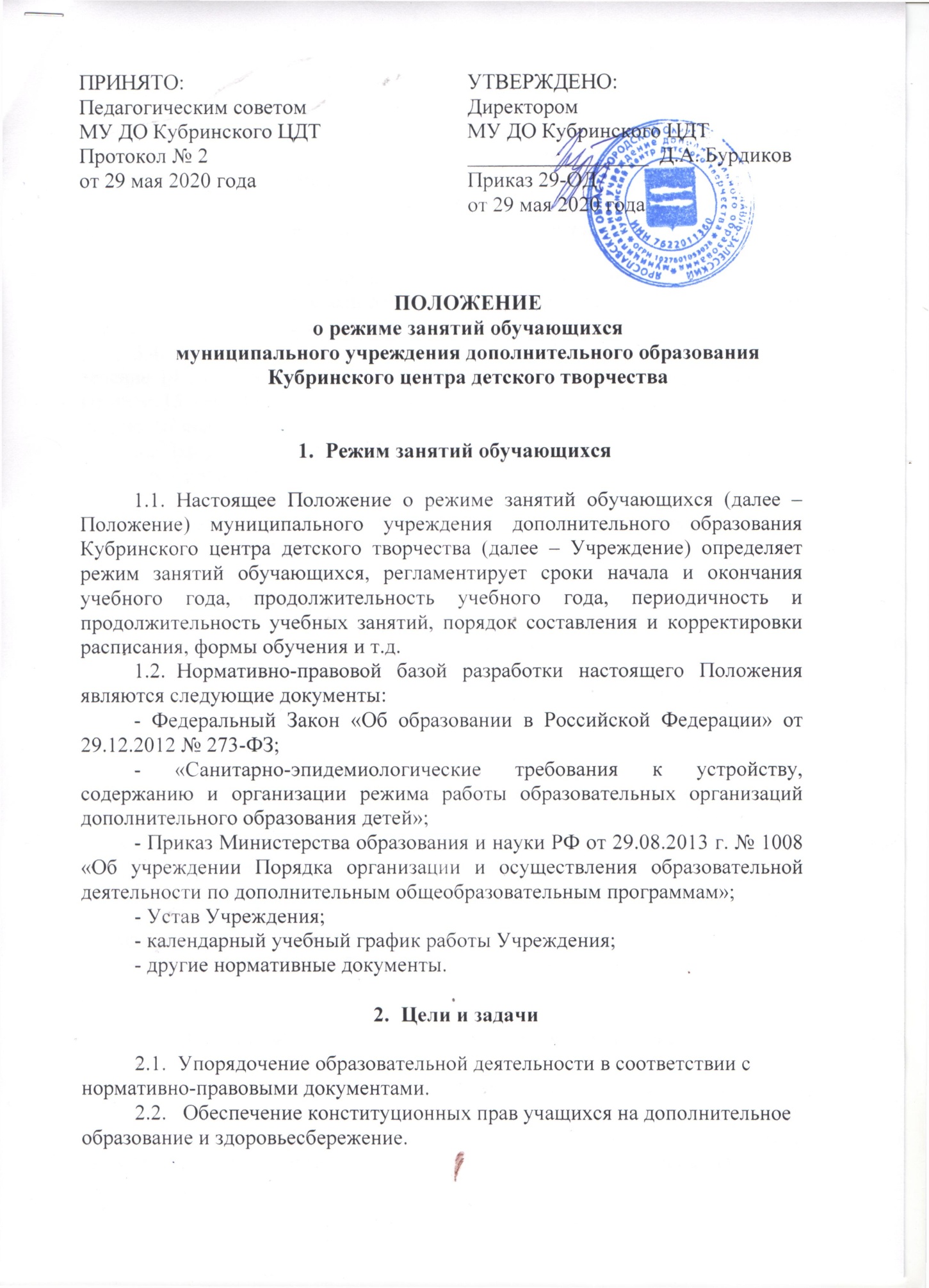 Режим занятий обучающихся3.1.Режим занятий обучающихся в Учреждении действует в течение учебного года и регулируется  календарным учебным графиком, расписанием занятий объединений и групп, утвержденным руководителем Учреждения.3.2. Единицей измерения учебного времени и основной формой организации образовательной деятельности в Учреждении является учебное занятие.3.3.  Учебный год в Учреждении  начинается 1 сентября и заканчивается 31 мая. Если первый учебный день приходится на выходной день, то в этом случае учебный год начинается в первый, следующий за ним рабочий день.3.4. Комплектование групп первого года обучения осуществляется в течение 14 календарныхдней. Учебный год в данных группах начинается не позднее 15 сентября. Для групп второго и последующих лет обучение не позднее 07 сентября.3.5. Продолжительность учебного года  составляет 36 учебных недель.3.6. Сроки летних каникул – с 1 июня по 31 августа.3.7. В период летних школьных  каникул Учреждение может организовывать занятия с обучающимися по реализации образовательных проектов, краткосрочных программ в группах с постоянным и (или) переменным составом, как на базе Учреждения, так и в пришкольных лагерях с дневным пребыванием обучающихся.3.8. В период школьных каникул Учреждение может организовать работу с обучающимися, родителями (законными представителями) в форме походов, экскурсий, соревнований и др.3.9. Занятия в Учреждении начинаются не ранее 08:00 часов и заканчиваются не позднее 21:00 часа. 3.10. Продолжительность учебного занятия соответствует академическому часу и устанавливается в зависимости от возрастных и психофизиологических особенностей, допустимой нагрузки обучающихся с учетом санитарно-эпидемиологических правил и нормативов СанПиН.3.11. Перерыв между учебными занятиями составляет 10 – 15 минут.3.12. В зависимости от возрастных особенностей обучающихся и дополнительных общеобразовательных программ продолжительность занятий составляет:- первый год обучения – от 1 до 6 часов в неделю;- второй, третий год обучения – от 1 до 6 часов в неделю.4. Порядок составления и корректировки расписания4.1. Расписание занятий объединений и групп составляется с учётом наиболее благоприятного режима труда и отдыха детей администрацией Учреждения по представлению педагогических работников, с учётом пожеланий обучающихся, родителей (законных представителей) несовершеннолетних обучающихся, возрастных особенностей детей и установленных санитарно-гигиенических норм и согласовывается с директорами образовательных учреждений, на базе которых проводятся занятия.4.2. Расписание учебных занятий составляется на весь учебный год обучения в соответствии с утвержденными программами по каждому объединению.4.3. Расписание должно обеспечивать непрерывность учебного процесса в течение дня.4.4. Согласованное и утвержденное директором Учреждения расписание вывешивается наинформационный стенд «Расписание занятий».4.5. В расписании указываются: Ф.И.О. педагога дополнительного образования, название объединения, время проведения занятий, номер кабинета, в котором проходят занятияобъединения.4.6. Расписание учебных занятий, по необходимости, может корректироваться в течение учебного года.4.7. В случаях объявления карантина,  приостановление образовательной деятельности в связи с эпидемией, понижением температурного наружного воздуха и т.д. изменения в расписании оформляются приказом директора.5. Ведение документации5.1. Все изменения в расписании работы фиксируются педагогом дополнительного образования  на титульном листе вжурнале учёта работы  педагога дополнительного образования  в объединении.5.2. Посещение обучающимися учебных занятий фиксируется педагогами дополнительногообразования в журнале  учёта работы  педагога дополнительного образования  в объединении.